PhotoFiltreUVODLjude se izražajo glasbo, filmi, slikami, kiparstvom itd. Vse več mladine pa se odloča za ustvarjanje fotografij. Da pa fotogafija  postane točno takšna kot želimo se pravi z boljšo svetlobo, osenčenjem morda pa le malce obrezana. Obstaja mnogo programov, ki jih kar dobro poznam, vendar  sem jih želela spoznati še več. Iskala sem nove, boljše vendar preproste programe. In našla sem enostaven program za preoblikovanje fotografij PhotoFiltre. V nadaljevanju ga bom natančneje predstavila, vas spoznala z možnostmi obdelave in izpostavila njegove prednosti, morda tudi kakšno slabost. Photo filtre je program s katerim lahko ustvarjamo in popravlajamo slike, da postanejo takšne kot želimo. Photo Filtre je primeren za začetnike, za uporabnike, ki se s fotografijo ukvarjajo ljubiteljsko in bi želeli kakšen svoj izdelek računalniško polepšati brez posebnih znanj.
Naprednejši program za obdelavo slik in fotografij z možnostjo dodajanja posebnih učinkov.POVZETEKMoja projektna naloga je zajemala predstavitev programa PhotoFiltre. Najprej sem poiskala osnovne podatke,kot so zgodovina programa in njegova predstavitev. Nato  pa sem ta program spoznala pobližje. Začela sem se ukvarjati z le-tem, spoznala vse filtre in orodja ter na koncu slike še preuredila kar je bil tudi moj cilj. Postati vešča v tem programu.SUMMARY
My project work is a presentation of program PhotoFiltre. First, I sought basic information, such as the history of the program and its presentation. Then I got to know this program. I started to work with it, I got to know all filters and tools. At the end of the learning process I managed to rearrange the pictures and thatwas my goal. To get skills in this program.JEDROZGODOVINAPrvi program tega tipa je nastal že enajst let nazaj, in sicer leta 2001, ko je tim ustvarjalcev programa z načelom Antonia Da Cruz objavil PhotoFiltre 1.0a. Nato so sledile še številne verzije ter izboljšave. Septembra leta 2011 je izšla verzija 10.4.1 PhotoFilter Studio, ki je zadnja izboljšava tega programa. Do danes je program preveden v 26 jezikov, tudi v slovenščino.PhotoFiltreProgram za obdelavo fotografij PhotoFiltre je zelo enostaven oziroma preprost program, ki za uporabo ne potrebuje veliko znanja. Primeren je tako za otroke kot za odrasle. Vseeno pa je dobro in lažje delati s tem programom, če enostavno pobrskamo po internet in se naučimo nekaj trikov. Kot sem navedla že v uvodu lahko s pomočjo programa obračamo ali zrcalimo, jih povečujemo ali zmanjšujemo, spreminjamo sliko z barvnimi variacijami in prelivi, spreminjamo lahko svetlobo, kontrast, nasičenost barv... dodajamo različne efekte, okvirje, na sliko lahko pišemo itd. Orodna vrsticaKo odpremo program, najdemo na zgornji strani orodno vrstico ter na desni strani orodno paleto,  ki je sestavljena iz risarskega orodja in standardne oblike.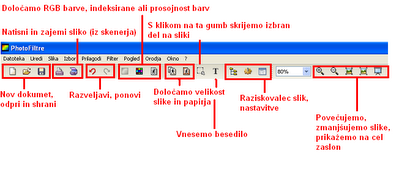 Slika 1: Orodna vrsticaNa voljo imamo tudi izbiro: Datoteka, Uredi, Slika, Izbor, Prilagodi, Filter, Pogled, Orodja, ? in Okno. 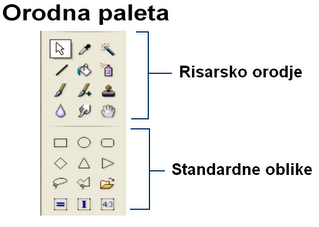 Slika 2: Orodna paletaOrodna paleta je sestavljena iz orodja za risanje, kot so naprimer orodje za mehčanje, spreji, čopič, orodje za kloniranje, orodje črta, kapalka in pa tudi raznolike oblike kot so zvezde, metulji, baloni.Večina teh funkcij je na voljo le v primeru ko so slike v 16 milijonskem načinu barv. Bližnjice na tipkovniciZa boljše in hitrejše delo je dobro, da poznamo nekaj bližnjic na tipkovnici.Tukaj so tudi orodja, ki so na voljo.Prilepi, izbor in Besedilo Lahko si prilagodimo pogled slike.Upravljanje slikORODJA IN FILTRIVektorska izboriPri PhotoFiltre Studio  lahko uporabljamo dve vrsti vektorske izbire .Prvi tip sestavljajo samodejne oblike(pravokotnik, elipsa, trikotnik, romb, zaobljen pravokotnik).Druga vrsta pa ima poligon. Obe omogočata  oblikovanje prostora ročno ali  z nizom vrstic. Vsak izbor lahko shranimo v ločeno datoteko, ki se uporablja kasneje.ŠčetkePhotoFiltre Studio ima nekaj standardnih ščetke (krog in kvadrat v različnih velikostih), ima pa  tudi nekaj  posebnih oblike (poševna črta, oblike po meri, ...).
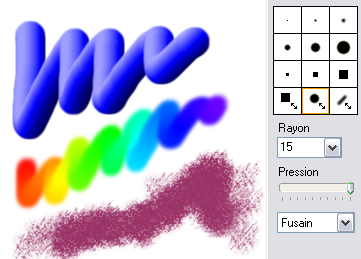 Možnost Rainbow (mavrica) nam omogoča, da potegnemo gradient vzdolž črte. Vsebuje 3D učinke, pastelne barve in oglje.PlastiVsaka slika ima samostojne plasti okvira. Ima tri velikosti sličic, ki so na voljo:- Standardna velikost - Velikosti- nevidno (ničelna velikost)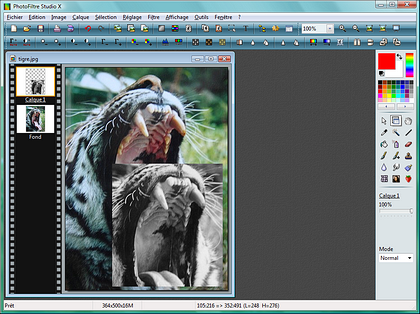 Možnosti zapolnjevanja prostora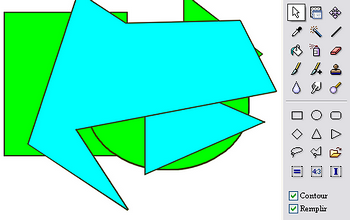 Ta možnost nam omogoča, da napolnimo prostor z barvami ali da samodejno narišemo poteze v vektorski obliki.  To orodje je zelo koristno za oblikovanje organizacijske sheme.Orodje za brisanje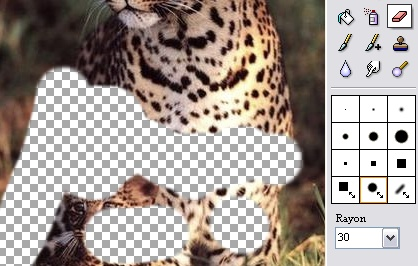 Je zelo učinkovit saj lahko z njim naredimo  nekaj ročno risanje prostora, to orodje lahko uporabljamo kot čopič, ampak namesto risbe, PhotoFiltre izbriše izbrano območje in se vidno prozorno omrežje ali spodnja plast (multi-layer mode)PhotoMasque modulZ PhotoMasque lahko ustvarimo napredne učinke obrisa in preglednosti na naših slikah z uporabo pred nastavljenih mask. Te maske so sivinske slike, kjer je bela barva prozorna, medtem ko se motnost poveča ko odtenki sive postanejo temnejše. Črna pomeni popolno motnosti. Ustvarite lahko tudi svoje lastne maske.Tukaj je nekaj možnih rezultatov: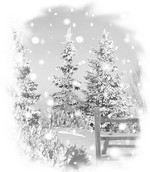 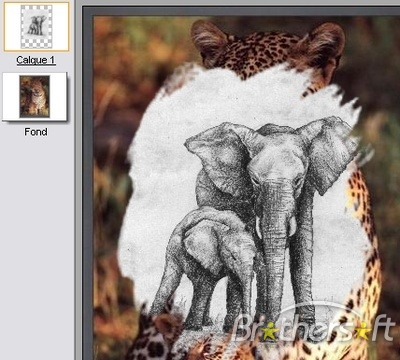 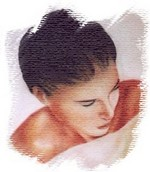 Ustvarjanje ikon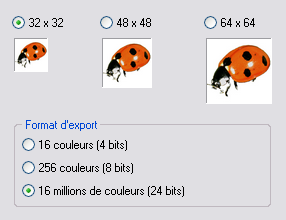 S PhotoFiltrom lahko ustvarimo ikone velikosti: 32x32 48x48 in 64x64. Na voljo so vse barve, žal pa nekaj načinov ni podprtih s strani nekaterih različic operacijskega sistema Windows.Uporaba programa Ker ima program veliko možnih orodij bom opisala vsakega posebej, da bo uporaba bolj jasna.Vstavljanje in oblikovanje napisa1. Najprej odpremo PhotoFiltre. Nato v orodni vrstici kliknemo na gumb NOVA, da se nam odpre nov list. Določimo mu velikost in potrdimo izbrano. Na izbranem listu z miško označimo dve tretjini le -tega.1.2 Ko smo to opravili, kliknemo na zavihek Filter, izberemo Barvitost in nato še Preliv, kjer si izberemo  dve poljubni barvi, ki bosta predstavljali naše ozadje. Določimo lahko še prosojnost ter nato izbrano potrdimo s klikom na gumb v redu. 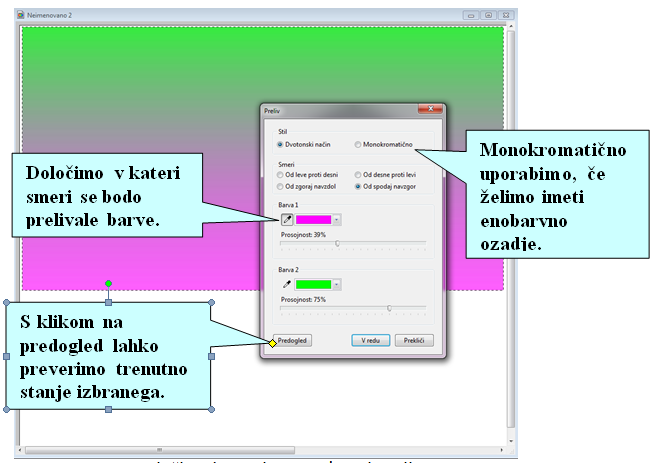 Slika 3: Določimo barvi in prosojnost, ki jo želimo1.3     Nato si izberemo spodnjo tretjino lista in  kot kaže slika 3, določimo barvo spodnjega dela lista . Ko smo to naredili, si izberemo del, kjer želimo da bo naš napis stal . Kliknemo na zavihek Slika in nato  Vnos besedila.1.4     Vpišemo besedilo, mu določimo barvo pisave in velikost ter dodamo različne efekte, ki so na voljo. Seveda po svojem okusu. Izbrano nato spet potrdimo s klikom na gumb v redu.1.5     Če z narejenim nismo zadovoljni, lahko napis še olepšujemo s številnimi možnostmi, ki so ponujene. Ena izmed teh je uporaba reliefa. Kliknemo Filter, izberemo Relief in nato še enkrat Relief. Postopek lahko večkrat ponovimo(postane bolj izrazito).1.6      Na koncu lahko sliko tudi shranimo .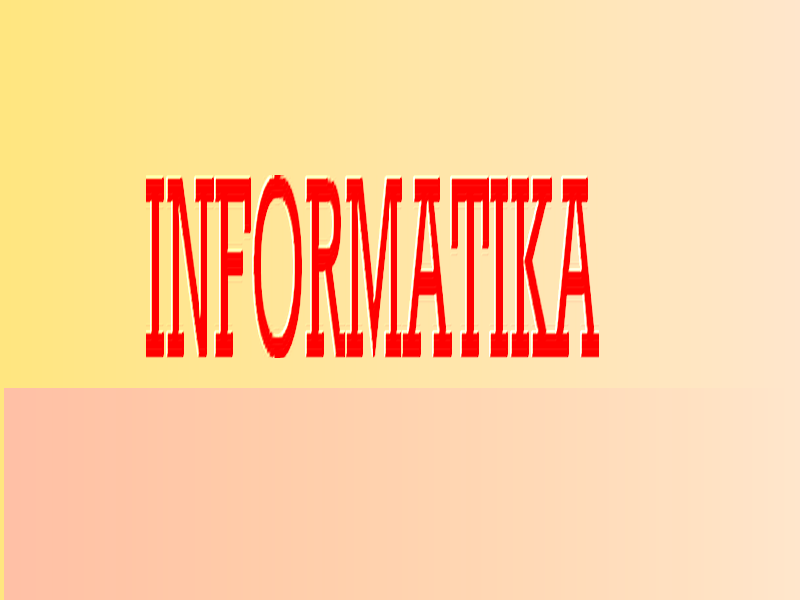 Slika 4: Končni rezultatZmanjševanje učinka rdečih očiKadar je bliskavica preblizu optične osi objektiva, bodo težave odboja svetlobe hitro tu. Pojavijo se rdeče oči, ki jih je mogoče odstraniti.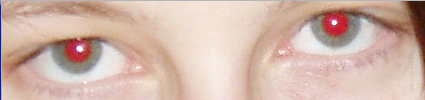 2.1 Najprej sliko povečamo sliko tako, da zlahka izberemo oko osebe. Se pravi označimo rdeči del očesa in uporabimo filter Sivina ali v meniju Prilagodi/ Barvno uravnavanje in zmanjšamo rdečo komponento.2.2 Prav tako pa je mogoče doseči  dober rezultat, če označimo rdeč del očesa in uporabimo Prilagodi/ Gama korekcij2.3 Dobimo končni rezultat oziroma oči brez rdeče barve.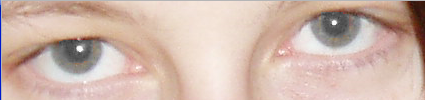 Učinek svinčnik, risba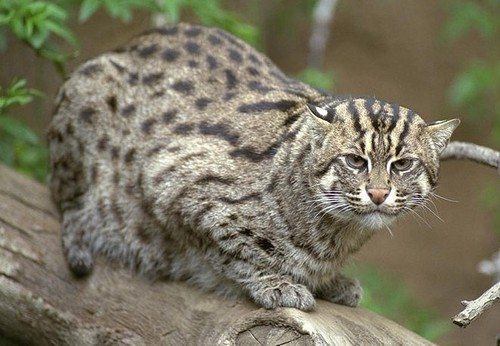 Najprej uporabi masko z PhotoMasque – masko Spray, in jo nato zasučemo za 90°.Uporabimo belo barvo in 100% prosojnost. Ko smo vse to storili izberemo način barva in nato raztegljiva maska.Nato nanesemo filter barvnega svinčnika (Filter / Umetniški / Barvni svinčnik):- Velika zrna - Zneska, 2- Threshold 73. Na koncu izberemo meni Edition / izklop:- Prosojnost 77%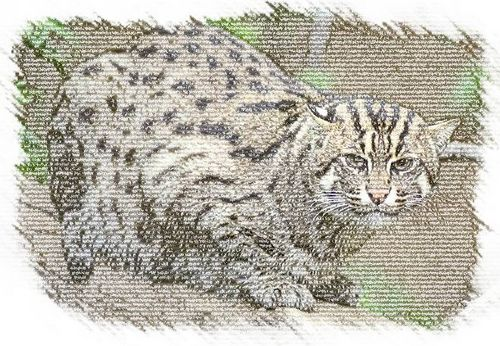 Kartica:Viri:http://photofiltre.free.fr/download_en.htmhttp://www.photofiltre.com/http://www.walking-uk.com/photofiltre.htmhttp://photofiltre.free.fr/tutoriels/carte_en.htmSLIKE:http://www.google.si/imgres?hl=sl&rlz=1R1GGLL_sl___SI446&biw=1680&bih=941&gbv=2&tbm=isch&tbnid=Cq8Mr9SJt3hk8M:&imgrefurl=http://student.pfmb.uni-mb.si/~hoslovnik/natisni.htm&docid=zoPxbKH6whVdAM&imgurl=http://student.pfmb.uni-mb.si/~hoslovnik/oci.bmp&w=425&h=100&ei=nEeWT8rSI6ak4ASpwexG&zoom=1&iact=rc&dur=531&sig=112845726603535567437&page=1&tbnh=40&tbnw=170&start=0&ndsp=42&ved=1t:429,r:15,s:0,i:93&tx=59&ty=20http://www.google.si/imgres?start=176&hl=sl&rlz=1R1GGLL_sl___SI446&biw=1680&bih=941&gbv=2&tbm=isch&tbnid=335gPii6gZIXaM:&imgrefurl=http://www.freeware.de/download/photofiltre-studio-x_40090.html&docid=HQnbrKp2CExlnM&imgurl=http://www.freeware.de/images/screenshots/40090/photofiltre-studio-x_large_1.png&w=361&h=259&ei=zkeWT_OYCsrO4QTFx5RH&zoom=1&iact=hc&vpx=996&vpy=42&dur=3320&hovh=190&hovw=265&tx=149&ty=156&sig=112845726603535567437&page=5&tbnh=138&tbnw=191&ndsp=43&ved=1t:429,r:54,s:176,i:226http://2293a82f-a-62cb3a1a-s-sites.googlegroups.com/site/tp4fotografija/e-skripta/PhotoFiltre/slika1.png?attachauth=ANoY7cr_4XFaKSpU2Id5qW1I9Hj6q6sUcLU9tzm0UPS_QMp-v9vjl0RDFI6nX5yb8nrx7sINA5jDPhFpDtpC-SqnKYHL8EOyNoT18MDxSFqiVvBXFbdizzwng8_zOv4V-MNAR2LqBCXy0biB1HeKQj9oGpE3UHs47BkCW85mf_rgL5TbUFGhZaYQU4Fvbd8TsXeHUobP2a7zbruChDLIbgpWiIhPss5YxDmZpfaaz3vvXuCWywZu1bqNJc86JzrZNuFZ0QUqGetc&attredirects=0http://www.google.si/imgres?um=1&hl=sl&biw=1280&bih=762&tbm=isch&tbnid=VYgRLrbaGEXrOM:&imgrefurl=http://www.photofiltre-studio.com/present-en.htm&docid=pTJA6VHK3UBoUM&imgurl=http://www.photofiltre-studio.com/images/gomme.jpg&w=418&h=266&ei=5r6jT9LHOMXk4QTs9qGBCQ&zoom=1&iact=rc&dur=12&sig=105239067315865846718&page=2&tbnh=108&tbnw=169&start=24&ndsp=28&ved=1t:429,r:14,s:24,i:152&tx=80&ty=53http://www.google.si/imgres?start=115&um=1&hl=sl&biw=1280&bih=762&tbm=isch&tbnid=335gPii6gZIXaM:&imgrefurl=http://m-taha.blogspot.com/2009_01_01_archive.html&docid=Q2hLdJDck2QKpM&imgurl=http://www.photofiltre-studio.com/images/pinceaux.png&w=361&h=259&ei=G8CjT6HrB_Ta4QSl0rifCQ&zoom=1&iact=rc&dur=9&sig=105239067315865846718&page=5&tbnh=129&tbnw=180&ndsp=30&ved=1t:429,r:20,s:115,i:116&tx=50&ty=72http://www.google.si/imgres?um=1&hl=sl&biw=1280&bih=762&tbm=isch&tbnid=GELb7jtoIJTZUM:&imgrefurl=http://www.photofiltre-studio.com/news-en.htm&docid=woH08N480W04IM&imgurl=http://www.photofiltre-studio.com/addones/newsimg/scr_pfx.png&w=420&h=314&ei=b8WjT5-wMciL4gSK9MWNCQ&zoom=1&iact=hc&vpx=555&vpy=119&dur=1375&hovh=194&hovw=260&tx=135&ty=128&sig=105239067315865846718&page=1&tbnh=134&tbnw=180&start=0&ndsp=24&ved=1t:429,r:20,s:0,i:108http://www.google.si/imgres?um=1&hl=sl&biw=1280&bih=762&tbm=isch&tbnid=0QxFqn5px0UsiM:&imgrefurl=http://www.photofiltre-studio.com/present-en.htm&docid=pTJA6VHK3UBoUM&imgurl=http://www.photofiltre-studio.com/images/c-r.png&w=350&h=220&ei=L8ejT6XbDafV4QS5ieGCCQ&zoom=1&iact=rc&dur=264&sig=105239067315865846718&page=1&tbnh=113&tbnw=180&start=0&ndsp=24&ved=1t:429,r:18,s:0,i:104&tx=73&ty=68http://www.google.si/imgres?um=1&hl=sl&biw=1280&bih=762&tbm=isch&tbnid=VYgRLrbaGEXrOM:&imgrefurl=http://www.photofiltre-studio.com/present-en.htm&docid=pTJA6VHK3UBoUM&imgurl=http://www.photofiltre-studio.com/images/gomme.jpg&w=418&h=266&ei=5r6jT9LHOMXk4QTs9qGBCQ&zoom=1&iact=rc&dur=12&sig=105239067315865846718&page=2&tbnh=108&tbnw=169&start=24&ndsp=28&ved=1t:429,r:14,s:24,i:152&tx=80&ty=53http://www.google.si/imgres?um=1&hl=sl&biw=1280&bih=762&tbm=isch&tbnid=MDGM0Ugu2zwu8M:&imgrefurl=http://www.wilderssecurity.com/showthread.php%3Ft%3D141853%26page%3D3&docid=bk5_p7QcBpeiYM&imgurl=http://img214.imageshack.us/img214/1640/2sapinsgrayscalezr3.jpg&w=480&h=360&ei=1cCjT47sMubE4gSKr7DNCQ&zoom=1&iact=hc&vpx=690&vpy=4&dur=25&hovh=194&hovw=259&tx=110&ty=30&sig=105239067315865846718&page=3&tbnh=145&tbnw=193&start=54&ndsp=31&ved=1t:429,r:22,s:54,i:232http://www.google.si/imgres?start=141&um=1&hl=sl&biw=1280&bih=762&tbm=isch&tbnid=v-wKy0iygsd-UM:&imgrefurl=http://photofiltre-studio.softpile.com/&docid=HFDjQFKdt_QbeM&imgurl=http://img.brothersoft.com/screenshots/softimage/p/photofiltre_studio-65176-9.jpeg&w=400&h=360&ei=3b-jT_C2I5SP4gSvmNCGCQ&zoom=1&iact=hc&vpx=676&vpy=257&dur=2325&hovh=213&hovw=237&tx=114&ty=122&sig=105239067315865846718&page=6&tbnh=135&tbnw=149&ndsp=29&ved=1t:429,r:26,s:141,i:193http://www.google.si/imgres?um=1&hl=sl&biw=1280&bih=762&tbm=isch&tbnid=aznWQh3EjAkttM:&imgrefurl=http://photofiltre.free.fr/utilitaires/photofiltre_en.htm&docid=3ONr3qrrH3UDoM&imgurl=http://photofiltre.free.fr/utilitaires/pm1.jpg&w=150&h=172&ei=rMqjT5_EG4bm4QSlnODFCA&zoom=1&iact=rc&dur=29&sig=105239067315865846718&page=1&tbnh=137&tbnw=120&start=0&ndsp=25&ved=1t:429,r:4,s:0,i:73&tx=63&ty=82http://www.google.si/imgres?um=1&hl=sl&biw=1280&bih=762&tbm=isch&tbnid=pbtgiZqCQLkeCM:&imgrefurl=http://www.photofiltre-studio.com/present-en.htm&docid=pTJA6VHK3UBoUM&imgurl=http://www.photofiltre-studio.com/images/expico.png&w=286&h=220&ei=G8yjT8eiGePh4QT21uSpCQ&zoom=1&iact=hc&vpx=189&vpy=473&dur=3522&hovh=176&hovw=228&tx=113&ty=131&sig=105239067315865846718&page=1&tbnh=130&tbnw=166&start=0&ndsp=24&ved=1t:429,r:18,s:0,i:107http://photofiltre.free.fr/tutoriels/detail/Felin01.jpghttp://photofiltre.free.fr/tutoriels/detail/Felin02.jpghttp://photofiltre.free.fr/tutoriels/carte/carte_1.jpghttp://photofiltre.free.fr/tutoriels/carte/carte_2.jpghttp://photofiltre.free.fr/tutoriels/carte/carte_5.jpghttp://photofiltre.free.fr/tutoriels/carte/carte_3.jpghttp://photofiltre.free.fr/tutoriels/carte/carte_4.jpgCTRL+BZariši in zapolniCTRL+HVelikost slikeSHIFT+HVelikost papirjaSHIFT+CTRL+HObreži sliko (če je izbran del slike)CTRL+JLastnosti slikeCTRL+KPonovi zadnji filter (meni Filter)CTRL+LPrikaži/skrij orodno paleto CTRL+NNova slikaCTRL+OOdpri slikoCTRL+PNatisni trenutno slikoCTRL+QZapri PhotoFiltreCTRL+RPovrni sliko z zadnjo shranjenoCTRL+SShrani trenutno odprto slikoSHIFT+CTRL+SShrani sliko z novim imenom CTRL+UNaredi duplikat trenutno odprte slikeCTRL+WZapri aktivno slikoCTRL+YUveljavi zadnje dejanjeCTRL+ZRazveljavi zadnje dejanjeSHIFT+CTRL+ZZmanjšaj moč zadnjega efektaK Kapalka LČarobna palicaMČrtaNNapolniOSprayPČopičQNapredni čopičRMehčanjeSZamazanostTKloniranjeUDrsnikiCTRL+AIzberi vseCTRL+CKopiraj sliko ali izborCTRL+DPrikaži/skrij izbranoCTRL+EPrikaži/skrij Raziskovalec slikCTRL+GPrikaži okno za ročne nastavitve izboraCTRL+IObrni izborCTRL+TDodaj besediloCTRL+VPrilepi vsebino odložiščaSHIFT+CTRL+VPrilepi vsebino odložišča kot novo slikoDELETEIzbriši izbor in ga nadomesti z izbrano barvo (zapolnitev)CTRL+XIzreži sliko ali izborESCPrekliči lepljenje ali besedilo – skrij izbranoENTERPotrdi lepljenje ali besediloAIzbor – pravokotnikBIzbor – elipsaCIzbor – zaobljen pravokotnikDIzbor – rombEIzbor – trikotnikFIzbor – trikotnik levoGIzbor – trikotnik obrnjenHIzbor – trikotnik desnoIIzbor – zanka (laso)JIzbor – lomljenkaDvoklikPrikaži/skrij označevalni okvirCTRL+dvoklikKopiraj izborSHIFT+CTRL+dvoklikIzreži izborCTRL+FCelozaslonski način +Povečaj-Zmanjšaj0 (zéro)Samodejno prilagodi1Dejanska velikost slikeSHIFT+CTRL+CKopiraj sliko vSHIFT+CTRL+MPremakni sliko F2Preimenuj slikoSHIFT+DELIzbriši sliko Levi del karticeLevi del kartice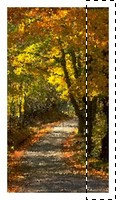 Izberite desno navpični del slikeOznači 1/4 slike (v širino in višino)Izberi meni Filter / barva / PrelivBarva 1: bela, motnost 0%Barva 2: Črna, Prosojnost 70%Smer Od leve proti desni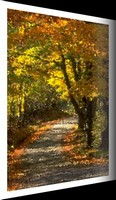 Skrij izbor (Meni Izberi ali CRL + D)Odpremo meni Filter / deformiranje / trapezoidna / perspektiva Ozadje: Črna, Vertikalna os,Levo ukrivljanje:100%,Desno ukrivljanje:80%desni del karticedesni del karticePodvoji sliko (meni Slika ali CTRL + U)Meni Izberi / Izberi vse (ali CTRL + A) Meni Uredi / počisti (s tem izbrišete vsebino slike)Skrij izbor(meni Izbira ali CRL + D) Podvoji sliko (meni Slika ali CTRL + U)Meni Izberi / Izberi vse (ali CTRL + A) Meni Uredi / počisti (s tem izbrišete vsebino slike)Skrij izbor(meni Izbira ali CRL + D) 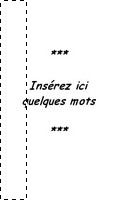 Vstavite svoje besedilo in ga prilagoditi! V tem primeru je bila uporabljena pisava Comic Sans MS, Velikost 18, krepko ležeče, črna,Izberite levi del slike (1/4 )Meni Filter / barva / PrelivBarva 1: Črna, Prosojnost 70%Barva 2: Bela, motnost 0% Smer Od leve proti desni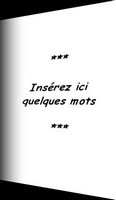 Skrij izbor(Meni Izberi ali CRL+D)Meni Filter / deformiranje / trapezoidna / perspektivaOzadje: Črna,Vertikalna os,Levo ukrivljanje: 80%, Desno ukrivljanje:100%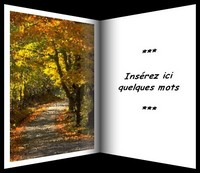 14. Kopiraj sliko
(meni Urejanje / Kopiraj ali CTRL C)
 dodajte levi del slike
(kliknite na okno ali pa uporabite meni)
 Meni Uredi / Posebno lepljenje / Zberite -Prilepi na desni
 Meni Slika / Izven okvirja
